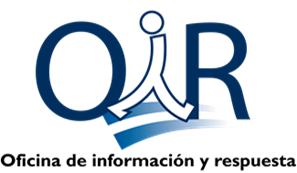 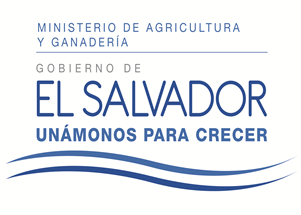 Versión pública de acuerdo a lo dispuesto en el Art. 30 de la LAIP, se elimina el nombre por ser dato personal Art. 6 literal “a”; información confidencial Art. 6 literal “f”; y Art 19, todos de la LAIP, el dato se ubicaba en la página 1 de la presente resoluciónRESOLUCIÓN EN RESPUESTA A SOLICITUD DE INFORMACIÓN N° 278-2016Santa Tecla, Departamento de La Libertad a las tres horas del día treinta y uno de octubre de 2016, el Ministerio de Agricultura y Ganadería luego de haber recibido y admitido la solicitud de información N°278 sobre:Listado de las empresas elaboradoras de concentrados (alimentos balanceados para animales) que se encuentran activas en el país.Presentada ante la Oficina de Información y Respuesta de esta dependencia por parte xxxxxxxxxxxx, se analizó el fondo de lo solicitado determinando con base al art. 74, literal "b" que la misma ya está disponible al público. Por lo tanto resuelve:ORIENTAR LA UBICACIÓN DE LA INFORMACIÓN SOLICITADA:La información sobre Listado de las empresas elaboradoras de concentrados, puede adquirirse en la División de Registro y Fiscalización de la Dirección General de Sanidad Vegetal de este Ministerio, como Directorio de Establecimientos Agropecuarios el cual tiene un costo de $14.92 USD según Acuerdo Ejecutivo en el Ramo de Agricultura y Ganadería N° 77 del 8 febrero de 2013, mediante el cual se autorizan precios para la venta de bienes y servicios por medio del Fondo de Actividades Especiales de la Dirección General de Sanidad Vegetal y Animal de este Ministerio (ver literal B, numeral 8), se remite copia de dicho Acuerdo, en tal sentido es competencia de esa unidad proporcionar lo solicitado porque es un servicio que presta esa entidad, puede llamar a los teléfonos (503) 2210-1770 y (503) 2210-1765, escribir a los siguientes correos electrónicos: jose.palacios@mag.gob.sv; regfisagri.dgsv@mag.gob.sv; o visitar las oficinas ubicadas en Final 1^ Avenida Norte y Avenida Manuel Gallardo, Santa Tecla, La Libertad, El Salvador CA, (atrás de las canchas del Colegio Santa Cecilia y FESA).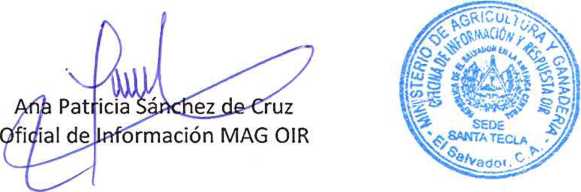 